APPLICATION FORM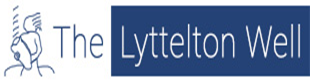 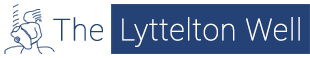 THE ASSERTIVE COURSEVALUING YOURSELF AND YOUR OPINIONA 4 SESSION COURSEDATES TO BE CONFIRMED – TO REGISTER YOUR INTEREST PLEASE EMAIL training@thewellcounselling.co.uk (DATES XXXXX 10.00 am – 12.30 pm)First Name:………………………………………………………………………………………………………………………….Surname:…………………………………………………………………………………………………………………………….Address:………………………………………………………………………………………………………………………………..................................................................................................................................................……………………………………………………………………………………………………………………………………………..Postcode:……………………………………………………………………………………………………………………………..Tel:..............................................................................................................................................e-mail:…………………………………………………………………………………………….……………………………………..COST: £120 (including £30 deposit)I would like to join the above course and enclose my non-returnable deposit of £30.The Lyttelton Well Learning Community maintains a digital database of course attendees for administrative purposes. I consent to my name and details being held in the database for this course.Signed:………………………………………................	Date:…………………………………………………………….Please return this form with your payment (cheques payable to ‘The Lyttelton Well’) to:The Lyttelton Well Learning Community, Church St, Great Malvern, Worcs, WR14 2AY by XXXXXXXX. IF YOU WOULD PREFER TO PAY VIA BACS TRANSFER PLEASE EMAIL training@thewellcounselling.co.uk for details.